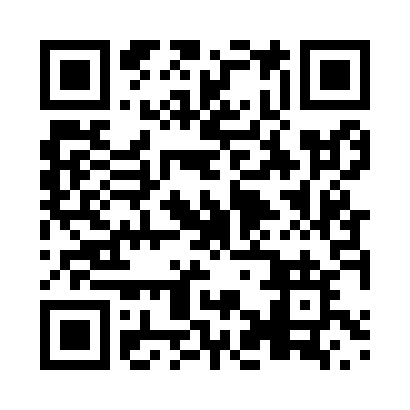 Prayer times for Haneytown, New Brunswick, CanadaWed 1 May 2024 - Fri 31 May 2024High Latitude Method: Angle Based RulePrayer Calculation Method: Islamic Society of North AmericaAsar Calculation Method: HanafiPrayer times provided by https://www.salahtimes.comDateDayFajrSunriseDhuhrAsrMaghribIsha1Wed4:366:121:236:248:3410:112Thu4:346:111:236:258:3510:133Fri4:326:091:236:268:3710:154Sat4:306:081:236:268:3810:165Sun4:286:071:236:278:3910:186Mon4:266:051:226:288:4010:207Tue4:246:041:226:298:4210:228Wed4:226:021:226:298:4310:249Thu4:206:011:226:308:4410:2610Fri4:186:001:226:318:4510:2711Sat4:165:591:226:328:4710:2912Sun4:145:571:226:328:4810:3113Mon4:135:561:226:338:4910:3314Tue4:115:551:226:348:5010:3515Wed4:095:541:226:348:5110:3716Thu4:075:531:226:358:5310:3817Fri4:055:521:226:368:5410:4018Sat4:045:501:226:378:5510:4219Sun4:025:491:226:378:5610:4420Mon4:005:481:226:388:5710:4621Tue3:595:471:236:388:5810:4722Wed3:575:471:236:398:5910:4923Thu3:565:461:236:409:0010:5124Fri3:545:451:236:409:0110:5225Sat3:535:441:236:419:0210:5426Sun3:515:431:236:429:0310:5627Mon3:505:421:236:429:0410:5728Tue3:495:421:236:439:0510:5929Wed3:475:411:236:439:0611:0030Thu3:465:401:246:449:0711:0231Fri3:455:401:246:449:0811:03